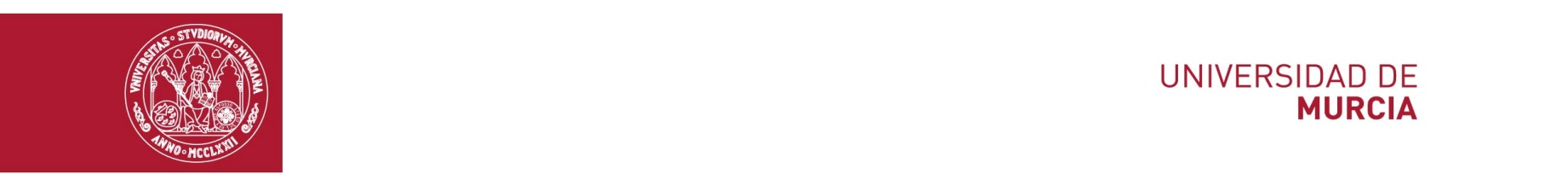 SOLICITUD DE BECA PARA CURSOS DE LA ESCUELA DE PRÁCTICA SOCIAL DE LA UMUPor la presente, D./Dña.__________________________________________________ _______________________________, con DNI nº____________________________, solicito beca para el curso titulado_________________________________________ ______________________________________________________________________, que se imparte en la Escuela de Práctica Social de la Universidad de Murcia y en el que me encuentro actualmente matriculado/a. Para la valoración de la beca, adjunto fotocopia de la siguiente documentación (señale con una X):_____________, a______________ del mes ____________ del año_____________Fdo.:__________________________________________Declaración de la renta correspondiente al ejercicio anterior Contrato de trabajo donde se indica que es a tiempo parcialCertificado de desempleo percibiendo prestación/subsidioCertificado de desempleo sin percibir prestación/subsidioMatrícula durante este curso académico en estudios de doctoradoMatrícula durante este curso académico en estudios de másterMatrícula durante este curso académico en estudios de gradoColegiado en Trabajo SocialTítulo de Diplomado/Graduado en Trabajo SocialExpediente académico con nota media de estudios finalizados o en cursoLibro de familia indicando que se trata de familia numerosaCertificado discapacidad del alumno/aCertificado discapacidad persona dependiente del alumno/aCertificado lugar de empadronamientoDiploma de curso/s realizado/s en la Escuela de Práctica Social 